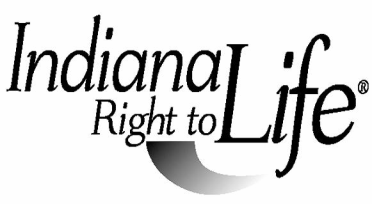 2022 State Oratory Contest ApplicationContestant Name __________________________________________________Year in School ____________________________________________________ Street Address____________________________________________________City_________________________________________ Zip _________________Phone_______________________________  Cell/Other_____________________E-Mail Address ____________________________________________________Parent or Guardian Name____________________________________________RTL Affiliate_______________________________________________________Local Oratory Contest Coordinator_________________________________________Phone________________________ Cell or Home__________________________E-mail__________________________________________________________Please email (SINGLE pdf or jpg formatted file) application and a copy of the student’s speech no later than April 27, 2022 to:Indiana Right to Life
Re: 2022 Oratory Contest  522 Gipper Way West Suite LAvon, IN 46123mwilliams@irtl.org 